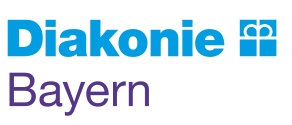 Diakonie-Wettbewerb 2023 ‚Wir lieben Nachbarschaft‘ zur Förderung innovativer Ehrenamtsprojekte im sozialen Nahraum Name des Trägers									ProjekttitelSeit wann besteht Ihr ehrenamtliches Projekt? Wie ist Ihr ehrenamtliches Engagement entstanden und wie hat es sich entwickelt? Diakonie-Wettbewerb 2023 ‚Wir lieben Nachbarschaft‘ zur Förderung innovativer Ehrenamtsprojekte im sozialen Nahraum Name des TrägersProjekttitelGab es Höhe- und Tiefpunkte, kritische Phasen und besondere Erfolgserlebnisse?Wie zeigt sich die persönliche Verbundenheit Ihrer ehrenamtlichen Mitarbeiter:innen für Ihr Projekt? Diakonie-Wettbewerb 2023 ‚Wir lieben Nachbarschaft‘ zur Förderung innovativer Ehrenamtsprojekte im sozialen Nahraum Name des TrägersProjekttitelWelche Zielsetzung haben Sie für Ihr künftiges ehrenamtliches Projekt (Ausblick)?Was ist das Besondere an Ihrem ehrenamtlichen Projekt, was ist Ihr Alleinstellungs-merkmal?Was ist an Ihrem Projekt initiativ?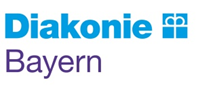 Diakonie-Wettbewerb 2023 ‚Wir lieben Nachbarschaft‘ zur Förderung innovativer Ehrenamtsprojekte im sozialen Nahraum Name des TrägersProjekttitelBitte erläutern Sie das kirchlich-diakonische Profil Ihres Projekts in einem Satz. Nutzen Sie digitale Medien? Wie ist Ihr Projekt digital aufgestellt?Wie viele Mitarbeiter:innen haben Sie in Ihrem Projekt?Diakonie-Wettbewerb 2023 ‚Wir lieben Nachbarschaft‘ zur Förderung innovativer Ehrenamtsprojekte im sozialen Nahraum Name des TrägersProjekttitelKooperieren Sie mit anderen Einrichtungen, Initiativen und Organisationen bei Ihrem ehrenamtlichen Projekt?Erhalten Sie finanzielle Förderung für Ihr ehrenamtliches Projekt?Diakonie-Wettbewerb 2023 ‚Wir lieben Nachbarschaft‘ zur Förderung innovativer Ehrenamtsprojekte im sozialen Nahraum Name des TrägersProjekttitelWofür möchten Sie das Preisgeld verwenden? Bitte beachten Sie, dass die Vergabe des Hauptpreises der Ansbacher St. Gumbertus Stiftung unter der Bedingung steht, dass das Preisgeld ausschließlich für Ihre ehrenamtliche Arbeit vor Ort verwendet wird. Bilder, Links und Anlagen zu Ihrem Projekt fügen Sie bitte in die pdf-Datei Ihrer Bewerbung mit ein. Adressen und Kontaktpersonen 